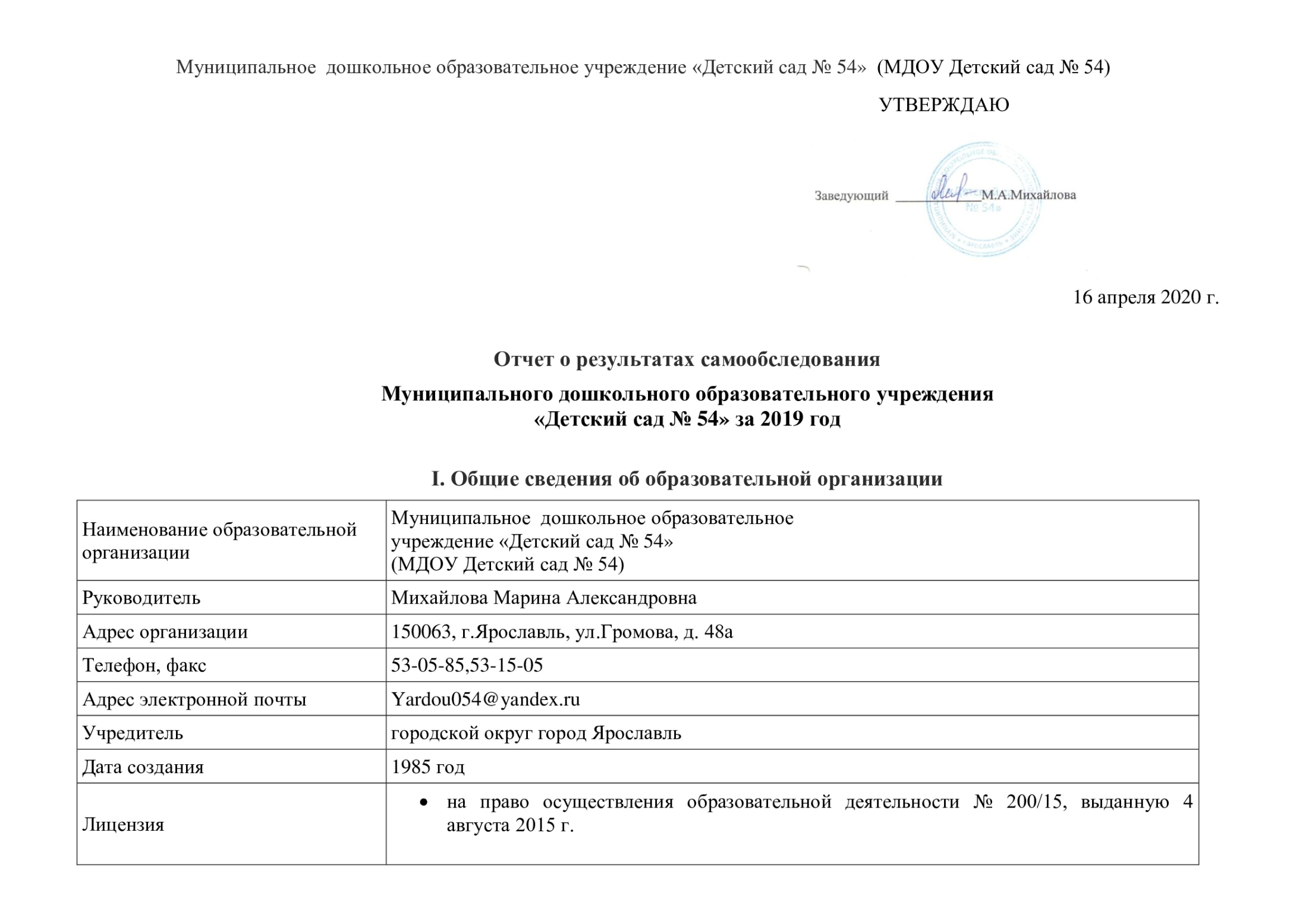 Муниципальное  дошкольное образовательное учреждение «Детский сад № 54» (далее – Детский сад) расположено в жилом районе города вдали от производящих предприятий и торговых мест. Здание Детского сада построено по типовому проекту.  Общая площадь здания 2589,8 кв. м, из них площадь помещений, используемых непосредственно для нужд образовательного процесса, 1007,1 кв. м. Детская спортивная площадка 567 кв.м. Прогулочные участки 1082 кв.м.Цель деятельности Детского сада – осуществление образовательной деятельности по реализации образовательных программ дошкольного образования.Предметом деятельности Детского сада является формирование общей культуры, развитие физических, интеллектуальных, нравственных, эстетических и личностных качеств, формирование предпосылок учебной деятельности, сохранение и укрепление здоровья воспитанников.Режим работы Детского садаРабочая неделя – пятидневная, с понедельника по пятницу. Длительность пребывания детей в группах – 12 часов. Режим работы групп – с 7:00 до 19:00.II. Оценка системы управления организацииУправление Детским садом осуществляется в соответствии с действующим законодательством и уставом Детского сада.Управление Детским садом строится на принципах единоначалия и коллегиальности. Коллегиальными органами управления являются: управляющий совет, педагогический совет, общее собрание работников. Единоличным исполнительным органом является руководитель – заведующий.Органы управления, действующие в Детском садуСтруктура и система управления соответствуют специфике деятельности Детского сада. По итогам 2019 года система управления Детского сада оценивается как эффективная, позволяющая учесть мнение работников и всех участников образовательных отношений. В следующем году изменение системы управления не планируется.III. Оценка образовательной деятельностиМДОУ «Детский сад №54» осуществляет образовательную деятельность, в соответствии с нормативными документами:  Конвенцией о правах ребенка от 13.12.1989 г.;  Законом «Об Образовании Российской Федерации». ФЗ от 29.12.2012 г. № 273 – ФЗ;  Семейным Кодексом Российской Федерации; «Санитарно – эпидемиологическими требованиями к устройству, содержанию и организации режима работы дошкольных образовательных учреждений. СанПиН 2.4.1.3049 - 13; Приказом Министерства образования и науки Российской Федерации «Порядок организации и осуществления образовательной деятельности по основным общеобразовательным программам – образовательным программам дошкольного образования от 30 Августа 2013г. № 1014;  Приказом Министерства образования и науки Российской Федерации Минобрнауки России «Федеральным государственным образовательным стандартом дошкольного образования» от 17 октября 2013 г. N 1155 г. Москва "Об утверждении федерального государственного образовательного стандарта дошкольного образования";  Письмом Министерства образования и науки РФ и Департамента общего образования от 28 февраля 2014 года 08-249 «Комментарии к ФГОС дошкольного образования»;  Письмом Минобрнауки России от 07.06.2013 г. №ИР-535/07 «О коррекционном и инклюзивном образовании детей»;  Уставом детского сада от 26.06.2015 № 01-05/417. Детский сад реализует основную образовательную программу дошкольного образования (ООП ДО) по следующим образовательным областям согласно реализации ФГОС ДО (Приказ Минобрнауки России от 17.10.2013 N 1155 "Об утверждении федерального государственного образовательного стандарта дошкольного образования"): социально-коммуникативное развитие; познавательное развитие; речевое развитие; художественно-эстетическое развитие; физическое развитие. Программа учреждения разработана с учетом примерной основной образовательной программой дошкольного образования, одобренной решением федерального учебно-методического объединения по общему образованию приказ 51/16 от 31.05.2016г. (с доп.)  и авторской комплексной программой «От рождения до школы», под редакцией Н.Е.Вераксы, Т.С.Комаровой, М.А.Васильевой (М.: МОЗАИКА СИНТЕЗ, 2014. — 368 с.), а так же парциальных программ:  Программа по музыкальному воспитанию в детском саду «Ладушки», Каплунова И.М.;  «Безопасность» Авдеева Н.Н, Стеркина Р.Б., Князева О.Л.;  Адаптированная основная образовательная программа дошкольного образования МДОУ «Детский сад № 54».Образовательный процесс в детском саду осуществляется на русском языке с позиции личностно-ориентированной педагогической системы: разностороннее, свободное и творческое развитие каждого ребёнка, реализация их индивидуального потенциала, обеспечение комфортных, бесконфликтных и безопасных условий развития воспитанников. Образовательная деятельность планируется согласно циклограмме НОД, утверждённой на педсовете. Непрерывная образовательная деятельность организуются с 1 сентября по 30 мая. Работа в группах организуется на основе календарного и перспективного планирования, разработанного педагогами ДОУ, планирование принимается на педагогическом совете, утверждается приказом заведующего. Содержание перспективного планирования соответствует учебному плану. Количество и продолжительность образовательной деятельности, включая реализацию платных образовательных программ, устанавливаются в соответствии с санитарно-гигиеническими нормами и требованиями, регламентируются учебным планом. При составлении циклограммы непрерывной образовательной деятельности соблюдены перерывы (динамические паузы) продолжительностью не менее 10 минут, предусмотрено время для физкультурных минуток, двигательных пауз.МДОУ «Детский сад № 54» продолжает работу по образованию детей в группах общеобразовательной направленности и в группах компенсирующей направленности для детей с ТНР.Приоритетные направления деятельности образовательного учреждения.Дошкольное образовательное учреждение осуществляет деятельность по следующим направлениям (образовательные области):социально-коммуникативное развитие;познавательное развитие; речевое развитие;художественно-эстетическое развитие;физическое развитие.Уровень развития детей анализируется по итогам педагогической диагностики. Формы проведения диагностики:диагностические занятия (по каждому разделу программы);диагностические срезы;наблюдения, итоговые занятия.Разработаны диагностические карты освоения основной образовательной программы дошкольного образования Детского сада (ООП Детского сада) в каждой возрастной группе. Карты включают анализ уровня развития целевых ориентиров детского развития и качества освоения образовательных областей. Так, результаты качества освоения ООП Детского сада на конец 2019 года выглядят следующим образом:Контингент воспитанниковДетский сад посещают 302 воспитанников в возрасте от 1,5 до 7 лет. В Детском саду сформировано 13 групп общеразвивающей направленности. Из них:Сведения о состоянии здоровья детейВ нашем саду созданы условия, отвечающие медицинским и воспитательно - образовательным требованиям по сохранению и укреплению здоровья детей. Медицинское обслуживание детей осуществляет врач - педиатр из детской поликлиники и старшая медицинская сестра Малышко Татьяна Сергеевна. Нами проанализировано состояние здоровья воспитанников ДОУ по группам здоровья в 2019 г. Группы здоровьяПропуск 1 ребенком	Индекс здоровьяЗаболеваемость по группам.Посещаемость детей.Выводы: Большая часть детей имеет II группу здоровья, (91,4%), также детский сад посещают 4 ребенка-инвалида. Увеличилось число дней, пропущенных воспитанниками по прочим причинам, но уменьшилось количество дней, пропущенных по болезни, т.к. уменшилась заболеваемость ОРВИ, пневмонии. Увеличилось число детей не болевших в этом году, что привело к увеличению индекса здоровьяОсобое внимание коллектив детского сада уделяет адаптации вновь поступивших детей. Для них устанавливаются щадящий режим и неполный день пребывания. Предварительно родители приглашаются на консультации, в летний период дети с родителями приглашаются на совместные прогулки и праздники на свежем воздухе. Особое внимание коллектив детского сада уделяет адаптации вновь поступивших детей. Для них устанавливаются щадящий режим и неполный день пребывания. Предварительно родители приглашаются на консультации, в летний период дети с родителями приглашаются на совместные прогулки и праздники на свежем воздухе. Показатели адаптации: За последний учебный год средняя степень адаптации наблюдается у 60 % детей, у 40 % -  лёгкая степень адаптации. Случаи тяжёлого течения адаптационного периода не наблюдались.Необходимым условием успешной адаптации детей раннего возраста являетсяДля успешной адаптации детей проводятся следующие мероприятия:  осуществление индивидуального подхода к каждому ребёнку; формирование гибкого режима;  ведение постоянного контроля физического и психического состояния детей; предварительное знакомство с анамнезом каждого ребёнка; групповое и индивидуальное консультирование родителей по вопросам адаптации.  Углублённое обследование детей проводят своевременно и в полном объёме. Учитывая индивидуальные особенности состояния здоровья ребёнка, перенесённые инфекционные заболевания, эмоциональный настрой, дети распределяются по группам здоровья и намечаются пути их оздоровления.На основании бесед и наблюдений за поведением ребенка в группе медицинскими работниками даются рекомендации педагогам и родителям, устанавливаются щадящий режим, неполный рабочий день пребывания в ДОУ, согласованный с родителями. Дети с хроническими заболеваниями, часто болеющие берутся на диспансерный учет с последующими оздоровительными мероприятиями.В детском саду разработана и внедрена в практику система оздоровительной работы:Платные образовательные услугиПлатные образовательные услуги оказываются сверх основной образовательной программы детского сада, с целью удовлетворения запроса родителей, улучшения качества образовательных услуг, привлечения дополнительных финансовых средств для развития и совершенствования материально-технической базы учреждения по следующим направлениям: Социально-педагогической направленности: «Шашки-шахматы». Художественной направленности: «Танцующие звездочки», «Ступеньки творчества» (рисование),Физкультурно-спортивной направленности: «Ритмика для малышей». За отчетный период платные образовательные услуги посещали 109 воспитанника, что составляет 36% от общей численности контингента детей. IV. Внутренняя система оценки качества образования.Работа с родителями в ДОУ проводится всеми педагогами, направляется заведующим и контролируется родительским советом, управляющим советом ДОУ, родительский совет планирует свою работу согласно плану.Основными задачами сотрудничества являются: Изучение фактического социального, физического и психического развития ребенка в семье, установления доверительных отношений в ДОУ и семье каждого ребенка.Обеспечение родителей  педагогической и психологической информацией.Реализация единого подхода к ребенку с целью его личностного развития.В процессе педагогического просвещения родителей учитывается специфика программы, постоянная информация родителей через еженедельное оформление родительских уголков в группах о прохождении программы, еженедельной консультации учителя-логопеда, педагога-психолога, других специалистов, ежеквартально  педагогами проводятся родительские собрания, общие собрания для родителей вновь поступающих детей, родительские конференции по итогам работы детского сада, открытые просмотры образовательной деятельности с детьми, по вопросам прохождения программы, кроме того, огромное значение в сплочении детского коллектива имеют совместные праздники, совместные с родителями трудовая деятельность, проведение недель «Здоровья», физкультурных досугов «Мама, папа, я – спортивная семья», практикумов общения с детьми и познавательному развитию в «Школе молодой семьи». Родители могут присутствовать в ДОУ во время адаптационного периода вместе с ребенком, по их желанию, посещать занятия в группе. Воспитатели постоянно оказывают индивидуальную педагогическую помощь родителям, через консультации, посещение детей на дому, с целью исследования условий жизни и воспитания ребенка, оказание помощи семейному воспитанию. Родители никогда не отказываются от оказания помощи ДОУ: в проведении субботников, ремонте оборудования, изготовлении пособий, т.к. чувствуют заботу о детях, видят результативность проводимой детским садом работы.Чтобы выбрать стратегию воспитательной работы, в 2019 году проводился анализ состава семей воспитанников.Характеристика семей по составуВ детском саду преобладают полные семьи - 83 %. Количество родителей с высшим образованием составляет 94%. Контингент воспитанников социально благополучный. Преобладают дети из русскоязычных и полных семей. Построение работы с родителями направлено, прежде всего, на взаимодействие по вопросам коррекции и развития ребенка, на создание  имиджа дошкольного учреждения, единого коллектива участников образовательного процесса. Объединить усилия родителей и педагогов – главная из задач нашего учреждения. Анализ уровня удовлетворенности родителей качеством предоставляемых услуг в ДОУВ течение 2019 года среди родителей был проведен внутренний опрос с целью выявления уровня удовлетворенности качеством предоставляемых ДОУ услуг, а также возможных сложностей и проблем. Данный опрос включал в себя ряд вопросов с возможностью выбора одного из вариантов ответа, анализ которых позволил сделать следующие заключения:На основе анкетирования изучались запросы семей воспитанников, а также их оценка по работе дошкольного учреждения :Детский сад:  пользуется авторитетом:   86 %Дети получают знания  достаточно:        95 %  Уровень профессионального мастерства педагогов:  высокий:  97%Оценка участия родителей в жизни группы и детского сада: - удовлетворительно:    59 %Оценка качества деятельности  МДОУ: отлично:  70 %  хорошо: 29,5 % Уровень качества работы администрации: высокий:  73%, средний : 27%В детском саду проводятся внешняя оценка воспитательно-образовательной деятельности (родителями) Результаты анкетирование родителей показали: Предложения: Совершенствовать информацию о деятельности организации, размещённую на общедоступных информационных ресурсах  (информационные стенды в помещении организации и официальные сайты в сети Интернет), её содержание и порядок (форму) размещения. Повышать комфортность условий, в которых осуществляется образовательная деятельность. Обеспечивать и улучшать условия доступности для инвалидов территории и помещений образовательной организации. Повысить уровень удовлетворённости доброжелательностью и вежливостью работников организации при использовании дистанционных форм взаимодействия. Повышать уровень удовлетворённости в соответствии с показателями, характеризующими удовлетворённость условиями осуществления образовательной деятельности.Реализация консультативной и практической помощи родителям (законным представителям) воспитанников, которые не посещают дошкольное образовательное учреждение Консультационный пункт организован в 2019  году с целью обеспечения единства и преемственности семейного и общественного воспитания, оказания  психолого- педагогической помощи родителям (законным представителям) детей раннего и дошкольного возрастов, поддержки всестороннего развития личности детей, педагогическое просвещение родителей, не посещающих дошкольные образовательные учреждения.Работа консультационного пункта была направлена на решение следующих задач:Оказание  консультативной помощи родителям (законным представителям) по различным вопросам воспитания, развития и оздоровления детей раннего и  дошкольного возраста, не посещающих ДОУ;Информирование родителей (законных представителей) о возрастных  и психологических особенностях развития детей раннего и младшего дошкольного возраста и умением применять их в общении с ребенком;Содействие полноценному психическому и личностному развитию детей, а также социализации детей раннего дошкольного возраста, не посещающих ДОУ;Оказание помощи родителям в  осознании своей позиции в общении с детьми в рамках семейного воспитания;В работе консультационного пункта были задействованы:Шувалова О.Г.- руководитель КП, Полякова Е.В. музыкальный руководитель , Малышко Т.С. – мед. Сестра, Щипалова Е.С. – учитель-логопед, Исаева О.В.. – педагог-психолог, Шабашова Е.В. -  воспитательФормы работы:Совместная образовательная, досуговая деятельность;Индивидуальные и групповые консультации для родителей в отсутствии ребёнка;Наглядная информация (памятки, презентации, сайт);Телефонное информирование;Для организации совместной образовательной деятельности на консультационном пункте создана развивающая предметно-пространственная среда (образовательное оборудование, материалы, игрушки), которая способствует развитию детей раннего и дошкольного возраста, обеспечивает познавательную, двигательную активность, возможность общения.В 2019  году работой консультативного пункта было охвачено 14 семей.Кроме плановых мероприятий, проводились индивидуальные консультации специалистов и педагогов по запросу родителей.Родителей интересовали вопросы:- адаптации детей к детскому саду;- развитие речи ребенка;- вопросы общего развития и воспитания детей  в семье;- игры и игрушки для детей раннего и дошкольного возраста и т.д.Выводы о работе консультационного пункта: родители активно интересуются вопросами воспитания и развития детей. Чаще всего поднимаются вопросы адаптации ребенка к ДОУ, что говорит о заинтересованности родителей в облегчении протекания процесса адаптации, а также вопросы развития речи детей раннего дошкольного возраста.Перспективы деятельности консультационного пункта:Совершенствование нормативно-правовой базы, регулирующей организацию работы консультационного пункта.Привлечение специалистов разного профиля (невролога, аллерголога, массажиста, музыкального руководителя).Расширение спектра методических, информационных услуг для родителей (законных представителей) воспитанников. Мониторинг образовательного процесса Мониторинг образовательного процесса осуществляется через отслеживание результатов освоения образовательной программы по 5 образовательным областям. Он основывается на анализе достижения детьми промежуточных результатов, которые описаны в каждом разделе образовательной программы. Форма проведения мониторинга представляет собой наблюдение за активностью ребенка в различные периоды пребывания в дошкольном учреждении, анализ продуктов детской деятельности и специальные педагогические пробы, организуемые педагогом. В детском саду требования к результатам представлены в виде  характеристик возможных достижений ребенка в соответствии с его возрастными и индивидуальными особенностями. Основная задача этого вида мониторинга – выявить индивидуальные особенности развития каждого ребенка и при необходимости составить индивидуальный маршрут образовательной работы с ребенком для максимального раскрытия потенциала детской личности. Результаты усвоения ООП МДОУ по образовательным областям на начало и конец учебного годаМониторинг по областямМониторинг по группам.Освоения программы воспитанниками по яслям 79%, по детскому саду 80%. Общий итог 80%Анализ результатов педагогической диагностики показал, что освоение воспитанниками образовательной программы детского сада на конец учебного года составляет 80 % (3,5 б) – у детей раннего дошкольного возраста (группы 1,3), 80 % (4 балла) – у детей дошкольного возраста (группы 4-13),.  В целом, мы отмечаем положительную динамику реализации образовательной деятельности.В целом, мы отмечаем позитивные результаты освоения программы по образовательным областям, в среднем на 80%, однако речевое развитие усвоены чуть меньше. Это объясняется тем, что много детей имеют -  задержку речевого развития. Результаты педагогического анализа показывают преобладание детей с высоким и средним уровнями развития при прогрессирующей динамике на конец учебного года, что говорит о результативности образовательной деятельности в Детском саду.Анализ готовности воспитанников к обучению в школе В отчетном периоде подготовлено к школьному обучению 59 выпускников.Педагоги проводили обследование воспитанников подготовительной группы на предмет оценки сформированности предпосылок к учебной деятельности в количестве 59 человек. Задания позволили оценить уровень сформированности предпосылок к учебной деятельности: возможность работать в соответствии с фронтальной инструкцией (удержание алгоритма деятельности), умение самостоятельно действовать по образцу и осуществлять контроль, обладать определенным уровнем работоспособности, а также вовремя остановиться в выполнении того или иного задания и переключиться на выполнение следующего, возможностей распределения и переключения внимания, работоспособности, темпа, целенаправленности деятельности и самоконтроля.100% воспитанников готовы к обучению в школеДанные психолого-педагогической диагностики выпускников детского по готовности к школьному обучению показывают, что из 59  человек у 25%  воспитанников высокий уровень, 66%  выше среднего, 9% (10 человек) со средним уровнем готовности к школе по всем показателям психической готовности.V. Кадровое обеспичение.Общая численность  коллектива: 65 чел.Педагогический коллектив состоит из 35 педагогов.воспитатели- 27 челучитель-логопед – 4 чел.музыкальный руководитель – 2 чел,педагог-психолог – 1 чел.инструктор по физкультуре – 1 чел.Образовательный уровень педагогов.Стаж.Квалификационный уровень - 2019 г.Награждения сотрудников детского сада.- Нагрудный знак «Почетный работник общего образования РФ – 1 человек.- Почетная грамота Министерства образования РФ – 8 человек.- Грамота Департамента образования Ярославской области – 23 человек.-Человек труда-3 человека.Анализируя педагогический коллектив детского сада можно сделать вывод о том, что отмечается стабильная  динамика квалификационного и образовательного уровня сотрудников. В настоящее время в учреждении создан коллектив единомышленников, который совместными усилиями старается добиваться успеха и реальных результатов. Одним из важных условий достижения эффективности результатов является сформированная у педагогов потребность в постоянном профессиональном росте.Педагогический коллектив ДОУ активно занимается инновациями: внедрением и использованием новых эффективных педагогических технологий, таких как здоровьесберегающие технологии, развивающее и проблемное обучение, ИКТ, технологии ТРИЗ, проектный метод и др. Педагогические работники детского сада постоянно повышают свою квалификацию через:Прохождение курсов повышения квалификации, тематических и целевых курсов при ИРО, ГЦРО; ( Приложение № 1)Участие в методических мероприятиях и обучающих семинарах;Работы в творческих группах детского сада;Самообразование.В 2019 году педагоги детского сада приняли участие в следующих конкурсах (Приложение №2) и участвовали в следующих инновационных проектах: Муниципальная инновационная площадка «Современный детский сад – островок счастливого детства»; 1 модуль « Астрономия», 2 модуль « Развитие семейного спорта». 			Вывод: детский сад укомплектован кадрами полностью. Педагоги постоянно повышают свой профессиональный уровень, эффективно участвуют в работе методических объединений, знакомятся с опытом работы своих коллег и других дошкольных учреждений, а также саморазвиваются. Все это в комплексе дает хороший результат в организации педагогической деятельности и улучшении качества образования и воспитания детей. VI.Оценка учебно – методического и информационного обеспичения.В детском саду библиотека является составной частью методической службы. Библиотечный фонд располагается в методическом кабинете, кабинетах специалистов, группах детского сада. Фонд представлен методической литературой по всем образовательным областям основной общеобразовательной программы, детской художественной литературой, периодическими изданиями, а также другими информационными ресурсами на различных электронных носителях. В каждой возрастной группе имеется банк необходимых учебно-методических пособий, рекомендованных для планирования воспитательно-образовательной работы в соответствии с обязательной частью ООП. В 2019 году детский сад пополнил учебно-методический комплект к примерной общеобразовательной программе дошкольного образования «От рождения до школы» в соответствии с ФГОС. Приобрели нагляднодидактические пособия: − серии «Мир в картинках», «Рассказы по картинкам», «Расскажите детям о…», «Играем в сказку», «Грамматика в картинках», «Искусство детям»; − картины для рассматривания, плакаты; − комплекты для оформления родительских уголков; Оборудование и оснащение методического кабинета достаточно для реализации образовательных программ.   В детском саду обеспечен доступ к интернет - ресурсам для педагогов. Образовательный процесс оснащен необходимым оборудованием. За последние 3 года отмечена положительная динамика информационно-технического оснащения детского сада, воспитатели и специалисты детского сада обеспечены ноутбуками. В детском саду учебно-методическое и информационное обеспечение достаточное для организации образовательной деятельности и эффективной реализации образовательных программ.VII. Оценка материально – технической базы.Обеспечение безопасности       В ДОУ созданы необходимые условия для обеспечения безопасности воспитанников и сотрудников ДОУ. С детьми проводятся занятия по ОБЖ и игры  по охране здоровья и  безопасности.Пожарная безопасность: Имеется автоматизированная противопожарная система оповещения и необходимое количество противопожарных средств.Все запасные выходы легкодоступны и содержатся в порядке; выполняются правила пожарной безопасности; соблюдается противопожарный режим.Имеется план эвакуации людей и инструкции, определяющие действия персонала по обеспечению быстрой эвакуации.Согласно плану систематически проводятся эвакуационные занятия, на которых отрабатываются действия всех участников образовательного процесса и работников МДОУ детского сада на случай возникновения чрезвычайной ситуации.Обеспечение безопасности при возникновении чрезвычайных ситуаций: В детском саду имеется кнопка экстренного вызова помощи. Заключены договора на охрану и обслуживание кнопки экстренного вызова помощи.Охрана труда и соблюдение правил техники безопасности. Регулярно проводится инструктаж по правилам техники безопасности с различными категориями сотрудников детского сада.Обеспечение правопорядка, соблюдение норм и правил поведения всеми участниками образовательного процесса. В течение учебного года систематически проводятся беседы по правилам дорожного движения, о безопасном поведении на воде, на дорогах, в походе, в быту.Материально-техническое обеспечение и оснащенность образовательного процесса в МДОУ «Детский сад № 54»Здание детского сада построено по типовому проекту, функционирует с 1985 года. Здание ДОУ двухэтажное, железобетонное каркасно – панельное. Детский сад имеет все виды благоустройства: водопровод, канализация, центральное отопление, вентиляцию. Все оборудование находится в удовлетворительном состоянии.Помещения детского садаГрупповые помещения – 13; Бухгалтерия -1;Кабинет заместителя заведующей по АХЧ-1; Методический кабинет-1; Музыкальный зал-1; - Физкультурный зал-1; Медицинский кабинет-1; Кабинет заведующей-1; Кабинеты логопедов-4;- Кабинет психолога-1;- Пищеблок-1; Прачечная-1. МастерскаяВсе кабинеты оборудованы в соответствие с их функциональным назначением и отвечают санитарно-гигиеническим требованиям.В МДОУ "Детский сад №54" есть Лицензия на медицинскую деятельность  № ЛО-76-01-001309 от 01.09.2014В каждой группе созданы разнообразные центры развития: литературный, сюжетно-ролевых и развивающих игр, математический, музыкальной и театрализованной деятельности, изо деятельности, а также спортивный уголок,  уголок  природы. Они наполнены необходимыми игрушками, оборудованием, дидактическими материалами для предметной, экспериментальной, игровой и других видов деятельности.Для укрепления здоровья детей, для пребывания их на свежем воздухе каждой группе отведен прогулочный участок. Имеется хорошо оборудованная современная спортивная площадка. На территории детского сада имеются цветники, различные виды деревьев и кустарников, что позволяет воспитателям проводить работу по ознакомлению детей с окружающим миром, природой.Оборудования для образовательной деятельности:- уличное оборудование (домик – беседка) – 7 шт.- песочницы -12 шт.- уличные машины – 4 шт.- спортивное оборудование 2 ком.Финансово- экономическое обеспечение:Источником финансирования ДОУ являются средства, ежегодно выделяемые из средств бюджета Учредителя (администрация города  Ярославля) на основе бюджетной сметы. Из бюджета выделяются средства на оплату труда работникам ДОУ, электроэнергию, отопление, водоснабжение и т.д.В целях обеспечения условий для улучшения материального положения многодетных семей и семей, имеющим ребенка-инвалида, в том числе адресного увеличения помощи таким семьям с учетом уровня их доходов, за счет федерального бюджета Российской Федерации, бюджетов субъектов Российской Федерации, бюджетов муниципальных образований установлены льготы  по оплате за содержание детей в ДОУ:Заключение: на основании полученных результатов выявлено, что поставленные задачи в ДОУ  были  решены.Реализация поставленных задач способствовала:Обеспечению психофизического благополучия детей в условиях общественного воспитания, социальной адаптации детей с нарушениями  речевого  развития.Совершенствованию форм семейного воспитания детей.Изучению и обобщению опыта педагогов по воспитанию и обучению дошкольников.Улучшению материально – технической базы.Успешной интеграции  выпускников в общеобразовательную школу.Перспективы  развития образовательного учреждения:внедрение новых  педагогических технологий  в работу с детьми;оснащение игровых центров в группах новыми дидактическими играми и пособиями с учетом возраста детей;продолжение работы по повышению качества воспитательно-образовательной работы.II.ЧАСТЬ ПОКАЗАТЕЛИ ДЕЯТЕЛЬНОСТИ ДОШКОЛЬНОЙ ОБРАЗОВАТЕЛЬНОЙ ОРГАНИЗАЦИИ, ПОДЛЕЖАЩИЕ САМООБСЛЕДОВАНИЮПриложение № 1Приложение № 2 Приложение № 3на право осуществления медицинской деятельности № ЛО-76-01-001309, выданную 01.09.2014 г.Наименование органаФункцииЗаведующийКонтролирует работу и обеспечивает эффективное взаимодействие структурных подразделений организации,
утверждает штатное расписание, отчетные документы организации, осуществляет общее руководство Детским садомУправляющий советРассматривает вопросы:развития образовательной организации;финансово-хозяйственной деятельности;материально-технического обеспеченияПедагогический советОсуществляет текущее руководство образовательной деятельностью Детского сада, в том числе рассматриваетвопросы:развития образовательных услуг;регламентации образовательных отношений;разработки образовательных программ;выбора учебников, учебных пособий, средств обучения ивоспитания;материально-технического обеспечения образовательного процесса;аттестации, повышении квалификации педагогических работников;координации деятельности методических объединенийОбщее собрание работниковРеализует право работников участвовать в управлении образовательной организацией, в том числе:участвовать в разработке и принятии коллективного договора, Правил трудового распорядка, изменений и дополнений к ним;принимать локальные акты, которые регламентируют деятельность образовательной организации и связаны с правами и обязанностями работников;разрешать конфликтные ситуации между работниками и администрацией образовательной организации;вносить предложения по корректировке плана мероприятий организации, совершенствованию ее работы и развитию материальной базыГруппаНаправленностьВозрастКол-во детейОбщеразвивающая1,6-329Общеразвивающая3-428Общеразвивающая1,6-328Общеразвивающая3-428Общеразвивающая6-732Общеразвивающая5-625Общеразвивающая (разновозрастная)3-526Компенсирующая (дети с нарушением речи)4-513Общеразвивающая  (разновозрастная)3-528Компенсирующая я (дети с нарушением речи)5-615Комбинированная (дети с нарушением речи)5-622Компенсирующая (дети с нарушением речи)6-716Компенсирующая я (дети с нарушением речи)6-712ИТОГО:302Группы здоровья2019I4/ 1%II276/ 91%III22/ 7%IV0инвалиды4 /1%ГОД2017 год2018 год2019  годПропуск в днях13,412,111,2ГОД2017 год2018 год2019  годИндекс здоровья13,2%12,7%14,8%Разделы и направления работыФормы работы1. Использование вариативных режимов дня щадящий режим дня;индивидуальный режим дня2.Психологическое сопровождение развитияпсихолого-медико-педагогическая поддержка ребёнка в  адаптационный период;создание психологически комфортного климата в ДОУ;личностно-ориентированный стиль взаимодействия педагога с детьми;изучение особенностей развития и социализации детей;развитие эмоциональной сферы детей3.Разнообразные виды организации режима двигательной активности ребёнкаутренняя гимнастика; физкультминутки;физкультурные занятия;гимнастика пробуждения;индивидуальные занятия;подвижные игры;спортивные праздники;упражнения на воздухе;самостоятельная двигательная деятельность детей в помещении и на прогулке.4. Работа с детьми по формированию основ гигиенических знаний и здорового образа жизниразвитие представлений и навыков здорового образа жизни;воспитание общих и индивидуальных гигиенических навыков, интереса и любви к физической активности;словесно-наглядные, сюжетно-ролевые игры по развитию представлений и навыков здорового образа жизни;формирование основ безопасности жизнедеятельности;моделирование ситуаций по формированию основ безопасности жизнедеятельности;5. Оздоровительное и лечебно-профилактическое сопровождениеЗакаливающие мероприятияскорректированный режим дня;мероприятия, направленные на снятие адаптационного синдрома;гимнастика пробуждения;,витаминотерапия;подбор оптимальной слойности одежды при различных температурах в группе и на улице;режим проветривания;специфическая и неспецифическая профилактика ОРВИ и гриппа;ежегодные профилактические осмотры детей;физкультурные занятия;игры на свежем воздухе;режим сквозного и одностороннего проветривания в течение дня;умывание рук до локтя водой с постепенным понижением температуры;общие воздушные ванны;световоздушные и солнечные ванны в весенне-летний сезон;6. Организация питаниясбалансированное питание в соответствии с действующими натуральными нормамиСостав семьиКоличество семейПроцент от общегоколичества семейвоспитанниковПолная25083%Неполная5033%Неполная с матерью5033%Неполная с отцом00%Оформлено опекунство10,33%Многодетные258%Дети инвалиды20,66%Высшее28494%Средне-специальное22274%Среднее6622%№ п/пМуниципальный район/городской округНаименование учрежденияКритерииКритерииКритерииКритерииКритерииКритерииКритерииКритерииКритерииКритерииКритерииКритерииКритерииКритерииКритерииКритерииКритерии№ п/пМуниципальный район/городской округНаименование учреждения1.Открытость и доступность информации об организации, осуществляющей образовательную деятельность1.Открытость и доступность информации об организации, осуществляющей образовательную деятельность1.Открытость и доступность информации об организации, осуществляющей образовательную деятельность1.Открытость и доступность информации об организации, осуществляющей образовательную деятельность1.Открытость и доступность информации об организации, осуществляющей образовательную деятельность2.комфортность условий, в которых осуществляется образовательная деятельность2.комфортность условий, в которых осуществляется образовательная деятельность2.комфортность условий, в которых осуществляется образовательная деятельность3-Доступность образовательной деятельности для инвалидов3-Доступность образовательной деятельности для инвалидов3-Доступность образовательной деятельности для инвалидов4-Доброжелательность, вежливость работников организации4-Доброжелательность, вежливость работников организации4-Доброжелательность, вежливость работников организации5-Удовлетворенность условиями осуществления образовательной деятельности организаций5-Удовлетворенность условиями осуществления образовательной деятельности организаций5-Удовлетворенность условиями осуществления образовательной деятельности организаций№ п/пМуниципальный район/городской округНаименование учреждения1.11.11.21.31.32.12.22.33.13.23.34.14.24.35.15.25.3№ п/пМуниципальный район/городской округНаименование учреждения1.1.11.1.21.2.11.3.11.3.22.1.12.3.13.1.13.2.13.3.14.1.14.2.14.3.15.1.15.2.15.3.193г. ЯрославльМДОУ д/с № 5486869072.972.910096.102089.597.498.088.296.196.796.193г. ЯрославльМДОУ д/с № 5482919074.571.210096.102089.597.498.088.296.196.796.11Более 20 лет23 человека215-20 лет4 человека310-15 лет3человек45-10 лет3 человека5До 5 лет2 человекКатегорияКоличество человеквысшая            5человекпервая25 человексоответствие3 человекабез категории2человека201720182019ИтогоКомпьютеры2114Ноутбуки43411М/Т оборудование201720182019ИтогоОргтехника4239Проектор2002экраны2002Интерактивная доска0101Музыкальные центр1102Магнитофон3429Телевизор2218N п/пПоказателиЕдиница измеренияКоличествпоказатель1.Образовательная деятельность1.1Общая численность воспитанников, осваивающих образовательную программу дошкольного образования, в том числе:человек302/100%1.1.1В режиме полного дня (8 - 12 часов)человек301/99%1.1.2В режиме кратковременного пребывания (3 - 5 часов)человек1/0,33%1.1.3В семейной дошкольной группечеловек01.1.4В форме семейного образования с психолого-педагогическим сопровождением на базе дошкольной образовательной организациичеловек01.2Общая численность воспитанников в возрасте до 3 летчеловек56/18%1.3Общая численность воспитанников в возрасте от 3 до 8 летчеловек246/81%1.4 Численность/удельный вес численности воспитанников в общей численности воспитанников, получающих услуги присмотра и ухода:человек/%302/100%1.4.1В режиме полного дня (8 - 12 часов)человек/%301/99%1.4.2В режиме продленного дня (12 - 14 часов)человек/%01.4.3В режиме круглосуточного пребываниячеловек/%01.5Численность/удельный вес численности воспитанников с ограниченными возможностями здоровья в общей численности воспитанников, получающих услуги:человек/%63/21%1.5.1По коррекции недостатков в физическом и (или) психическом развитиичеловек/%01.5.2По освоению образовательной программы дошкольного образованиячеловек/%63/21%1.5.3По присмотру и уходучеловек/%63/21%1.6 Средний показатель пропущенных дней при посещении дошкольной образовательной организации по болезни на одного воспитанникадень111.7Общая численность педагогических работников, в том числе:человек351.7.1Численность/удельный вес численности педагогических работников, имеющих высшее образованиечеловек/%19/54%1.7.2Численность/удельный вес численности педагогических работников, имеющих высшее образование педагогической направленности (профиля)человек/%19/54%1.7.3Численность/удельный вес численности педагогических работников, имеющих среднее профессиональное образованиечеловек/%16/46%1.7.4Численность/удельный вес численности педагогических работников, имеющих среднее профессиональное образование педагогической направленности (профиля)человек/%16/46%1.8 Численность/удельный вес численности педагогических работников, которым по результатам аттестации присвоена квалификационная категория, в общей численности педагогических работников, в том числе:человек/%27/77%1.8.1Высшаячеловек/%6/17%1.8.2Перваячеловек/%21/601.9 Численность/удельный вес численности педагогических работников в общей численности педагогических работников, педагогический стаж работы которых составляет:человек/%161.9.1До 5 летчеловек5/14%1.9.2Свыше 30 летчеловек11/31%1.10 Численность/удельный вес численности педагогических работников в общей численности педагогических работников в возрасте до 30 летчеловек/%1/3%1.11Численность/удельный вес численности педагогических работников в общей численности педагогических работников в возрасте от 55 летчеловек/%6/17%1.12 Численность/удельный вес численности педагогических и административно-хозяйственных работников, прошедших за последние 5 лет повышение квалификации/профессиональную переподготовку по профилю педагогической деятельности или иной осуществляемой в образовательной организации деятельности, в общей численности педагогических и административно-хозяйственных работниковчеловек/%38/97%1.13Численность/удельный вес численности педагогических и административно-хозяйственных работников, прошедших повышение квалификации по применению в образовательном процессе федеральных государственных образовательных стандартов в общей численности педагогических и административно-хозяйственных работниковчеловек/%38/97%1.14Соотношение "педагогический работник/воспитанник" в дошкольной образовательной организациичеловек/человек35-3021/91.15Наличие в образовательной организации следующих педагогических работников:1.15.1Музыкального руководителяда-1/нет-021.15.2Инструктора по физической культуреда-1/нет-011.15.3Учителя-логопедада-1/нет-041.15.4Логопедада-1/нет-001.15.5Учителя-дефектологада-1/нет-001.15.6Педагога-психологада-1/нет-012Инфраструктура2.1 Общая площадь помещений, в которых осуществляется образовательная деятельность, в расчете на одного воспитанникаКв.м5,42.2 Площадь помещений для организации дополнительных видов деятельности воспитанниковКв.м02.3Наличие физкультурного залада-1/нет-012.4Наличие музыкального залада-1/нет-012.5Наличие прогулочных площадок, обеспечивающих физическую активность и разнообразную игровую деятельность воспитанников на прогулкеда-1/нет-01ФИОДолжностьКвалификацияДанные о повышении квалификации / КПК, переподготовкаАкаева Зульфия АразбековнаВоспитательПервая"Участие в конкурсе профессионального мастерства как средство профессионального- творческого развития педагога"ГЦРО 2019г.Александрова Елена ВячеславовнаВоспитательВысшаяТехнология интеллектуально-творческого развития детей дошколшьного возраста " Сказочные лабиринты игры" как средство реализации ФГОС ДО"ГЦРО 2017г.Использование интерактивной доски в образовательном процессе в рамках реализации ФГОС"ГЦРО 2019г.Бычкова Любовь АлександровнаВоспитательПерваяСовершенствование компетенций педагога ДОО как условие реализации Профессионального стандарта педагога.ГЦРО 2018г.Васильева Мария НиколаевнаВоспитательПерваяКурсы профессиональной переподготовки, 2016г.Построение развивающей предметно пространственной среды ДОО в условиях реализации ФГОС ДОИРО 2019г.Владимирова Валентина ВладимировнаВоспитательПерваяФормирование культуры здоровья как основа для реализации требований ФГОСИРО 2016г.«Практика и методика организации различных видов деятельности и общения детей с учетом спецификации стандартов Ворлдскиллс (компетенция «Дошкольное воспитание»)»ЯПК 2019г.Гагарина Мария ВасильевнаВоспитательПерваяОрганизация работы с одаренными  детьмиГЦРО 2018 г.Обучение педагогов технологии проведения шахматных занятий в ДОУ на основе Федерального курса "Шахматы – школе" ГЦРО 2018 г.Горшкова Людмила ВалентиновнаВоспитательПерваяИспользование интерактивной доски в образовательном процессе в рамках реализации ФГОС"ГЦРО 2019 г.Горюшина Ирина ГеннадьевнаВоспитательВысшаяФормирование культуры здоровья как основа для реализации требований ФГОСИРО 2016г.Ранний возраст: игра и движениеИРО 2019г.Емельянова Елена ВладимировнаВоспитательПерваяРазвивающие технологии   работе педагога ДОУ в условиях реализации ФГОСГЦРО 2016г.Обучение педагогов технологии проведения шахматных занятий в ДОУ на основе Федерального курса "Шахматы – школе"ГЦРО 2018г.Исаева Ольга ВасильевнаПедагог-психолог,ВоспитательБез категорииОкончание университета 2018г.Калашникова Надежда ВикторовнаПедагог-психологПерваяМедиация: подходы, практика, инструменты ИРО 2018г.Корнилова Мария ВасильевнаВоспитательСоответствие занимаемой должностиКурсы профессиональной переподготовки, 2017г.Кошлева Галина АнатольевнаУчитель логопедВысшаяСовременные технологии и средства коррекции речевых расстройств у дошкольниковИРО 2018г.Ларионова Ирина ЮрьевнаВоспитательПерваяФормирование культуры здоровья как основа для реализации требований ФГОСИРО 2016г.Ранний возраст: игра и движениеИРО 2019г.Лебедева Антонина АлексеевнаВоспитательПерваяКурсы профессиональной переподготовки, 2016г.Использование интерактивной доски в образовательном процессе в рамках реализации ФГОС"ГЦРО 2018г.Макарова Светлана ВладимировнаВоспитательВысшаяОбучение педагогов технологии проведения шахматных занятий в ДОУ на основе Федерального курса "Шахматы – школе"ГЦРО 2018г.Использование интерактивной доски в образовательном процессе в рамках реализации ФГОС"ГЦРО 2019 г.Мурашова Ольга НиколаевнаВоспитательСоответствие занимаемой должностиКурсы профессиональной переподготовки, 2016г.Использование интерактивной доски в образовательном процессе в рамках реализации ФГОС"ГЦРО 2019 г.Николаева Ольга АлександровнаУчитель логопедПерваяСовременные технологии и средства коррекции речевых расстройств у дошкольниковИРО 2018г.Плащенкова Екатерина АлександровнаСтарший воспитательПерваяРазвивающие технологии   работе педагога ДОУ в условиях реализации ФГОСГЦРО 2017г.Полякова Екатерина ВитальевнаМузыкальный руководительСовершенствование компетенций педагога дошкольной образовательной организации как условие реализации Профессионального стандарта педагогаГЦРО 2019г.Померанцева Долорес БорисовнаВоспитательПерваяФормирование культуры здоровья как основа для реализации требований ФГОСИРО 2017г.Седова Лариса ВасильевнаВоспитательПерваяТехнология интеллектуально-творческого развития детей дошколшьного возраста " Сказочные лабиринты игры" как средство реализации ФГОС ДО"ГЦРО 2017г.Использование интерактивной доски в образовательном процессе в рамках реализации ФГОС"ГЦРО 2019 г.Сезнева Наталия СергеевнаВоспитательПерваяКурсы профессиональной переподготовки,2017г.Семенова Марина ДмитриевнаУчитель логопедПервая(декрет)ФГОС ДО современные вопросы теории и практики лого работыИРО 2015г.Сидорова Наталья ЕвгеньевнаВоспитательПерваяОрганизация работы с одаренными  детьмиГЦРО 2018 г.Обучение педагогов технологии проведения шахматных занятий в ДОУ на основе Федерального курса "Шахматы – школе" ГЦРО 2018 г.Сидорова Ольга ВалентиновнаВоспитательПерваяОрганизация работы с одаренными  детьмиГЦРО 2018 г.Обучение педагогов технологии проведения шахматных занятий в ДОУ на основе Федерального курса "Шахматы – школе" ГЦРО 2018 г.Скотникова Юлия ВладимировнаИнструктор физкультурыПерваяФормирование культуры здоровья как основа для реализации требований ФГОСИРО 2016г.Курс переподготовки: Физическая культура и спортИРО 2019г.Смирнова Ольга ЛеонидовнаСтарший воспитательПерваяОбучение педагогов технологии проведения шахматных занятий в ДОУ на основе Федерального курса "Шахматы – школе" ГЦРО 2017 г.Использование интерактивной доски в образовательном процессе в рамках реализации ФГОС"ГЦРО 2019 г.Теплякова Валентина АлексеевнаВоспитательСоответствие занимаемой должностиВоспитатель дошколного учреждения в логопедической группе2019 г.Тихвинская Юлия ВалерьевнаВоспитательПерваяОбучение педагогов технологии проведения шахматных занятий в ДОУ на основе Федерального курса "Шахматы – школе" ГЦРО 2018 г.Успенская Любовь КирилловнаУчитель логопедПервая категорияИспользование интерактивной доски в образовательном процессе в рамках реализации ФГОС"ГЦРО 2018 гШабашова Елена ВладимировнаВоспитательСоответствие занимаемой должностиОрганизация развивающей образовательной среды в условиях реализации ФГОС ДОУ 2018г.Шаренкина Вера РудольфовнаВоспитательПервая Развивающие технологии ДО в условиях реализации ФГОСГЦРО 2016г.Использование интерактивной доски в образовательном процессе в рамках реализации ФГОС"ГЦРО 2018 гШаркова Нина СергеевнаМузыкальный руководительПерваяМузыкальное воспитание и эстетическое развитие детей в условиях реализации ФГОС ДОУЦ "Результат" 2019г.Шнайдмиллер Людмила ВасильевнаВоспитательПерваяРанний возраст: игра и движениеИРО 2019г.Шувалова Оксана ГеоргиевнаВоспитательВысшаяИнтерактивные формы взаимодействия с родителями в детском саду в условиях реализации ФГОС ДОГЦРО 2017 г.Обучение педагогов технологии проведения шахматных занятий в ДОУ на основе Федерального курса "Шахматы – школе" ГЦРО 2018 г.Щипалова Елизавета СтаниславовнаУчитель логопедПерваяСовременные технологии и средства коррекции речевых расстройств у дошкольниковИРО 2018г.№ п/пНаименование конкурсаУровеньДата проведенияКол-во участниковРезультат участия1Первенство по футболу среди детских садов Дзержинского района города ЯрославляРайонныйАвгуст 20198 человекДиплом2 место2"ГТО – младше всех"ВсероссийскийАвгуст 201913 человек12 серебро,1 бронза3Детский забег «Fun Run»ГородскойСентябрь 20195 человекСертификаты4Легкоатлетическая эстафета им. ТерешковойГородскойСентябрь 20196 человекДиплом5 степени5«Мой мир – мой детский сад»ГородскойСентябрь 20192 человекаСертификаты6Олимпиада «ПДД»ВсероссийскийСентябрь 201972 человекаДипломы и сертификаты7«Осеннее очарование»ДОУОктябрь 201986 человекГрамоты8Человек и природа "Мир сказок"МеждународныйНоябрь 201963 человекаДипломы9Развивающие игры Воскобовича«Геоконтовые истории»ВсероссийскийНоябрь 201913 человекСертификаты10Концертная программа «Для любимой мамочки» ГородскойНоябрь 20196 человекДиплом11"Семейные ценности"МуниципальныйДекабрь 201914 человекПоощрительный диплом12«Парад новогодних идей»ГородскойДекабрь 201913 человекДиплом3 степени, сертификаты13«ЯрЁлка»ГородскойДекабрь 20199 человекБлагодарственные письма14«Талисман года»ДОУДекабрь 201979 человекГрамоты15Человек и природа "Домашние животные "МеждународныйФевраль 202075 человекДипломы16«Одна семья, одна победа!»ГородскойФевраль 20203 семьиДипломы17«Веселая масленица»ГородскойФевраль 20202 человекаСертификаты18«Мой любимый мультипликационный герой»ГородскойФевраль 202014 человекСертификаты19«Мы память бережно храним» 1 турДОУФевраль 202047 человекДипломы 1 степени 7 штук, сертификаты20«Живое слово» 1 турДОУФевраль 202022 человекаДипломы 1, 2, 3 степени  8 штук, сертификаты21«Отчизну славим свою»ГородскойМарт 20207 человекСертификаты№ п/пНаименование конкурсаУровеньДата проведенияУчастникиРезультат участия1Первенство по футболу среди детских садов Дзержинского района города ЯрославляРайонныйАвгуст 2019Скотникова Ю.В.Диплом2 место2«Мой мир – мой детский сад»ГородскойСентябрь 2019Гагарина М.В.Диплом2 место3Развивающие игры Воскобовича«Геоконтовые истории»ВсероссийскийНоябрь 2019Воспитатели группСертификаты4"Педагогический дебют"ГородскойНоябрь 2019Исаева О.В.Лауреат5Концертная программа «Для любимой мамочки» ГородскойНоябрь 2019Полякова Е.В.Диплом6Человек и природа "Мир сказок"МеждународныйНоябрь 2019ВоспитателиДипломы 1, 2, 3 степени7"Семейные ценности"МуниципальныйДекабрь 2019Шаренкина В.Р.Поощрительный диплом8«Лучшее новогоднее оформление объектовсоциальной сферы»ГородскойДекабрь 2019 УчреждениеСертификат9«Парад новогодних идей»ГородскойДекабрь 2019Гагарина М.В.Диплом 3 степени10Человек и природа "Домашние животные "МеждународныйФевраль 2020ВоспитателиДипломы11«Веселая масленица»ГородскойФевраль 2020Горюшина И.Г.,Сидорова О.В., Гагарина М.В.Диплом 3 место, сертификаты12«Краса Масленица-2020»ГородскойФевраль 2020Михайлова М.А., Смирнова О.Л., Гагарина М.В., Шаренкина В.Р., Горюшина И.Г., Осипова Е.В.Благодарстивенное письмо